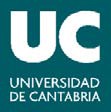 B I B L I O T E C A   U N I V E R S I T A R I ACondiciones para el archivo digital en el Repositorio UCrea y consulta en línea del trabajo académico de laFacultad de DerechoD./Dña.                                                                                                      , con DNI nº                     _ , como autor/a, y  D./Dña.                                                                                                                  _ , con DNI nº                         , como1                                                                  _ del trabajo2con título                                                                                                                                              _Autorizan a la Universidad de Cantabria a incluir dicho trabajo en el Repositorio UCrea para su consulta y difusión en línea, con fines exclusivamente académicos y de investigación, e igualmente la trans- formación necesaria para permitir el archivo y adaptación que precise el mismo para su publicación y [márquese la opción elegida]Permitir  el  acceso  abierto  al  texto  completo  (recomendado),  bajo  licencia  CreativeCommons Reconocimiento-No Comercial-Sin Obra Derivada  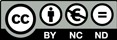 Permitir el acceso al texto completo exclusivamente a la comunidad universitaria.Se garantizará la confidencialidad o el embargo temporal en los casos de trabajos susceptibles de explotación comercial, patente, acuerdo con empresa o similar. Si es éste el caso, indique un periodo de embargo de          [máximo de 5 años].La Universidad de Cantabria no asume responsabilidad en relación con terceros en cuanto al contenido y titularidad del trabajo, ni tampoco por la utilización que los usuarios finales del repositorio realicen del material puesto a su disposición incumpliendo las normas y restricciones de uso del propio repositorio.Santander, a  	 de  	 de 20Fdo.  	Fdo.  	TUTOR/A						ESTUDIANTE1   Especificar vinculación con el trabajo: director/a, tutor/a, coordinador/a o representante de grupo de investigación…  Sólo en el caso de que se considere necesario.2 Especificar: trabajo fin de grado, fin de máster, etc.